НАЦІОНАЛЬНА АКАДЕМІЯ ПЕДАГОГІЧНИХ НАУК УКРАЇНИІНСТИТУТ ПЕДАГОГІКИALANUS HOCHSCHULE FÜR KUNST UND GESELLSCHAFTIAO (INTERNATIONALE ASSOZIATION FÜR WALDORFPÄDAGOGIKIN OSTEUROPA UND WEITER ÖSTLICHEN LÄNDER E.V.)АСОЦІАЦІЯ ВАЛЬДОРФСЬКИХ ІНІЦІАТИВ В УКРАЇНІENSWAP (EUROPEAN NETWORK OF STEINER WALDORF PARENTS)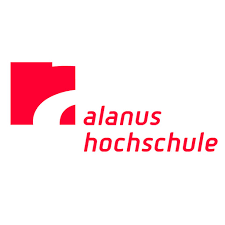 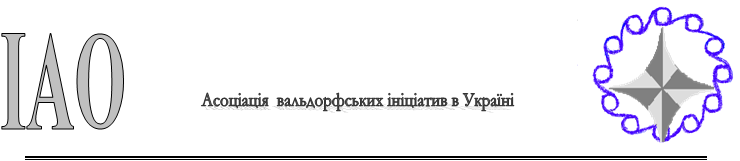 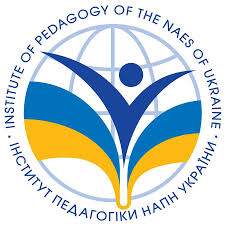 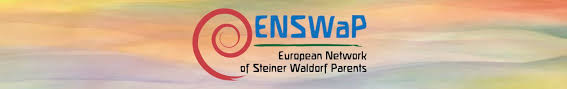 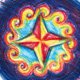                                                                          АВІУМІЖНАРОДНИЙ ФОРУМдо 100річчя вальдорфської педагогіки«НАВЧАТИ БАЧИТИ СВІТ, ЛЮБИТИ СВІТ, ЗМІНЮВАТИ СВІТ»INTERNATIONAL FORUMWALDORF 100: LEARN TO SEE THE WORLD, TO LOVE THE WORLD, TO CHANGE THE WORLD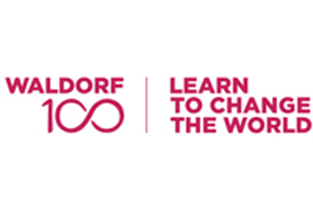 25-26 листопада \ November 2019Місце проведення / Place 25.11.2019 Інститут педагогіки НАПН України, Київ, вул. Січових Стрільців, 52а                   Institute of Pedagogy NAES of Ukraine, Kiyv, Sichovych Striltsiv str., 52a26.11.2019 СЗШ № 195, Київ, М. Миколайчука, 17а                   School 195, Kyiv, M. Mykolaichuka str., 17aРобочі мови: українська, німецька, англійськаLanguages: Ukrainian, German, EnglishПартнери / PartnersІнститут педагогіки Національної академії педагогічних наук УкраїниAlanus Hochschule für Kunst und GesellschaftIAO (Internationale Assoziation für Waldorfpädagogik in Osteuropa und weiter östlichen Länder e.v.)Асоціація вальдорфських ініціатив в УкраїніENSWAP (European Network of Steiner Waldorf parents)Управління освіти Дніпровсткого району м. КиєваСЗШ I-III ступенів № 195 м. Києва (вальдорфські класи)Медія-партнери \ Media Partners«Освіта України»ТелеканалНове РадіоAfter its founding in Stuttgart-Uhlandshöhe in September 1919, the first Waldorf school grew rapidly. The children of workers at the Waldorf-Astoria Cigarette Company came in response to the initiative of founders Emil and Berta Molt, and many other children soon flocked to the school, children whose parents were looking for more humane values and new educational methods after the ravages of World War I. The first school had twelve founding teachers who participated in a 14 day seminar with Rudolf Steiner exploring his anthroposophical ideas regarding the nature of man and education that focuses on developing character. They learned on-the-job while teaching their first classes, children and teachers learning together. Whenever this happens, genuine Waldorf e ducation takes place: pupils and teachers developing together.By the start of World War II, 34 Waldorf schools had been founded – in Germany, Switzerland, Holland, England, Norway, Sweden, Hungary, Austria, and in the USA. The rise of Nazi power and the outbreak of World War II resulted in the closure of most schools in Germany, Austria, and Hungary, and to some schools in Holland and Norway. In contrast, the number of such schools grew in Switzerland, England, and the USA during the war.From 1945 to 1989 the Waldorf education movement consolidated and became a broadly disseminated, well-preserved educational model. Conventional pedagogical thought eyed the movement with skepticism, occasionally with downright rejection. In some countries, such as Germany, Holland and Scandinavia, Free Waldorf Schools were partially subsidized by the state as privately-operated facilities. In most countries, however, parents financed the Steiner/Waldorf schools and many new kindergartens were founded. The Waldorf movement continued to grow despite sometimes precarious economic conditions. In 1985, there were already 306 schools in 23 different countries.The global spread of Steiner/Waldorf education, even into the furthest corners of the earth, has continued until today. Interest in Waldorf teaching approaches is evident in about half of all the world’s nations (about 100 countries), independent of language, religious affiliation, or political situation. There are Waldorf kindergartens and schools, and teacher training facilities, on all continents. Parents across the globe are making an extraordinary commitment to support growth and strive towards a future in which humanity is attainable and healthy development and social participation is truly possible. The Waldorf education movement, with about 1,100 schools and over 2,000 kindergartens around the globe, has become the largest free school movement in the world.

Nana GöbelПерша Вальдорфська школа, заснована в Штутгарті-Уландсхьое у вересні 1919 року, швидко зростала. З ініціативи засновників Еміля та Берти Мольт робітники сигаретної компанії «Вальдорф-Асторія» привели своїх дітей. Незабаром багато інших дітей, батьки яких шукали більш гуманних цінностей та нових освітніх методів після руйнувань Першої світової війни, прийшли до школи. Перші дванадцять вчителів-засновників школи взяли участь у 14-денному семінарі під керівництвом Рудольфа Штайнера, вивчаючи його антропософські ідеї про природу людини та освіту, орієнтовану на цілісний розвиток людського єства. Вони навчалися разом з дітьми, опановуючи мистецтво виховання. Саме так відбувається справжня вальдорфська освіта: учні та вчителі розвиваються разом.До початку Другої світової війни було засновано 34 Вальдорфські школи - у Німеччині, Швейцарії, Нідерландах, Великій Британії, Норвегії, Швеції, Угорщині, Австрії та США. Підйом нацистської влади та спалах Другої світової війни призвели до закриття більшості шкіл у Німеччині, Австрії та Угорщині, а також деяких шкіл в Нідерландах та Норвегії. А кількість таких шкіл у Швейцарії, Великій Британії та США під час війни зростала.З 1945 по 1989 роки Вальдорфський рух зміцнився і став широко розповсюдженою освітньою моделлю. Класична педагогічна думка сприймала вальдорфську педагогіку скептично. Сьогодні в країнах Європи (Німеччина, Нідерланди, країни Скандинавії та ін.) Вільні Вальдорфські школи фінансово підтримуються державою, однак у більшості країн лише батьки фінансують такі школи. Не зважаючи на фінансові труднощі, кількість шкіл зростає, відкривається багато нових дитячих садків. У 1985 році в 23 різних країнах вже було 306 шкіл.Глобальне поширення Вальдорфської / Штайнер освіти триває й до сьогодні, навіть у найвіддаленіших куточках Землі. Інтерес до вальдорфських педагогічних підходів можна спостерігати приблизно у половини країн світу (близько 100 країн), незалежно від мови, релігійної приналежності чи політичної ситуації. На усіх континентах є Вальдорфські дитячі садки та школи. Батьки по всьому світу беруть на себе надзвичайні зобов'язання підтримувати освіту й прагнуть до майбутнього, в якому має бути здоровий розвиток дитинства та різноманітні соціальні ініціативи. Вальдорфський освітній рух, який нараховує близько 1100 шкіл та понад 2000 дитячих садків по всьому світу, став на сьогодні найбільшим незалежний освітнім рухом.Нана Гьобель		ПРОГРАМА \ PROGRAM25.11.2019 Інститут педагогіки НАПН України, Київ, вул. Січових Стрільців, 52а                   Institute of Pedagogy NAES of Ukraine, Kyiv, Sichovych Striltsiv str., 52a9.00-9.30 – Реєстрація учасників \ Registration of participants	9.30-10.00 – Концерт учнів Вальдорфських шкіл \ Waldorf Students’ Performance10.00 – Вітальні промови \ Welcome speechesМіністерство освіти і науки України \ Ministry of Education and Science of UkraineНаціональна академія педагогічних наук України \ National Academy of Educational Sciences of UkraineВасиль Кремень, президент НАПН України, доктор філософських наук, професор, академік Національної академії наук України, дійсний член (академік) НАПН УкраїниДепартамент освіти і науки виконавчого органу Київської міської ради \ Department of Education and Sciences (Kyiv City Council)IAO (Internationale Assoziation für Waldorfpädagogik in Osteuropa und weiter östlichen Länder e.v.) \ Асоціація вальдорфської педагогіки Східної Європи Christoph Johannsen, GeschäftsführungАсоціація вальдорфських ініціатив в Україні \ Association of Waldorf Initiatives in Ukraine Ірина Шастал, директор10.30 – 12.30 Пленарна панельна дискусія \ Plenary panel discussionМодератор \ ModeratorОлег Топузов, доктор педагогічних наук, професор, віце-президент НАПН України, член-кореспондент НАПН України, директор Інституту педагогіки НАПН України Oleg Topuzov, Doctor of Pedagogical Sciences, Professor, Vice-President of NAPS of Ukraine, Corresponding Member of NAPS of Ukraine, Director of the Institute of Pedagogy of NAPS of UkraineДоповідачі \ SpeakersJost Schieren, Professor, Doctor, Dekan Fachbereich Bildungswissenschaft Alanus Hochschule (Deutschland)Йост Шірен, професор, доктор, декан відділу освіти Аланус Університету (Німеччина)M. Michael Zech, Professor, Doctor, Institut für Fachdidaktik an der Alanus Hochschule, Lehrerseminar für Waldorfpädagogik Kassel, Pädagogische Forschungsstelle Kassel (Deutschland), Member of the International Council of Waldorf \ Steiner Education "The Hague Circle" at the Pedagogical Section of Goetheanum (Switzerland)М. Міхаель Цех, професор, доктор, Інститут дидактики Аланус Університету, Центр педагогічних досліджень м. Кассель (Німеччина), член Міжнародної Ради Вальдорфської \ Штайнер освіти «Гаазьке Коло» при Педагогічній Секції Гьотеануму (Швейцарія)Олена Іонова, доктор педагогічних наук, завідувач кафедри природничо-математичних дисциплін факультету початкового навчання Харківського національного педагогічного університету імені Г. С. СковородиOlena Ionova, Doctor of Pedagogical Sciences, Head of the Department of Natural and Mathematical Disciplines at the Faculty of Primary Education, Kharkiv National Pedagogical University named after G.S. SkovorodaEllen Niemann, member of the Berlin-Branderburg State Parents’ Council, the Federal Parents’ Conference and the European Network of Steiner Waldorf Parents - ENSWaPЕллен Німанн, член Ради Батьків землі Берлін-Бранденбург, Федеральної Конференції батьків та Європейської мережі батьків Штайнер \ Вальдорфських шкіл Олена Мезенцева, молодший науковий співробітник Інституту педагогіки НАПН України, заступник директора з НВР СЗШ I-III ступенів № 195 м. Києва, співголова ВГО «Асоціація вальдорфських ініціатив в Україні», член Міжнародної Ради Вальдорфської \ Штайнер освіти «Гаазьке Коло» при Педагогічній Секції Гьотеануму (Швейцарія).Olena Mezentseva, Junior Researcher at the Institute of Pedagogy of NAPS of Ukraine, Deputy Director of Kyiv School № 195, Co-chairperson of Association of Waldorf Initiatives in Ukraine, member of the International Council of Waldorf \ Steiner Education "The Hague Circle" at the Pedagogical Section of Goetheanum (Switzerland).Презентація українського видання досліджень з вальдорфської педагогіки Handbuch Waldorfpädagogik und Erziehungswissenschaft: Standortbestimmung und Entwicklungsperspektiven von Jost Schieren (Herausgeber)Book Presentation12.30-13.00 – Кава-брейк \ Coffee break13.00 – 15.00 - Секційні панельні дискусії \ Section panel discussionsСекція 1 – Педагогічна наука та підготовка вчителів \ Pedagogical science and Teachers TrainingМодератор \ ModeratorОлександр Удод, доктор історичних наук, професор, член-кореспондент НАПН України, завідувач відділу української історіографії НАН України.Oleksandr Udod, Doctor of History, Professor, Corresponding Member of NAPS of Ukraine, Head of the Ukrainian Historiography Department of the NAS of Ukraine.Вільна дискусіяСекція 2 – Батьківські ініціативи як основа розвитку освіти \ Parental initiatives as a basis for educational developmentМодератор \ ModeratorІрина Шастал, директор ВГО «Асоціація вальдорфських ініціатив в Україні»Iryna Shastal, director of Association of Waldorf Initiatives in UkraineВільна дискусія15.00 – 15.30 Кава-брейк \ Coffee break15.30 – 16.30 – Підсумки першого дня Форуму \ Results on the first day of the ForumПерегляд фільму \ Film “Waldorf 100: Learn to change the world”ПРОГРАМА \ PROGRAM26.11.2019 СЗШ № 195, Київ, М. Миколайчука, 17а                   School 195, Kyiv, M. Mykolaichuka str., 17a9.30-10.00 – Реєстрація учасників \ Registration of participants	10.00-10.30 – Концерт учнів Вальдорфських класів СЗШ №195 \ Waldorf Students’ Performance10.00 – Вітальні промови \ Welcome speechesУправління освіти Дніпровського району м. КиєваНаталія Іваніна, Начальник управлінняIAO (Internationale Assoziation für Waldorfpädagogik in Osteuropa und weiter östlichen Länder e.v.) \ Асоціація вальдорфської педагогіки Східної Європи Christoph Johannsen, GeschäftsführungАсоціація вальдорфських ініціатив в Україні \ Association of Waldorf Initiatives in Ukraine Ірина Шастал, директорСЗШ I-III ступенів № 195 м. КиєваОксана Пасічник, директор10.30 – 12.00 Пленарна панельна дискусія \ Plenary panel discussionМодератор \ ModeratorОлена Мезенцева, молодший науковий співробітник Інституту педагогіки НАПН України, заступник директора з НВР СЗШ I-III ступенів № 195 м. Києва, співголова ВГО «Асоціація вальдорфських ініціатив в Україні», член Міжнародної Ради Вальдорфської \ Штайнер освіти «Гаазьке Коло» при Педагогічній Секції Гьотеануму (Швейцарія).Olena Mezentseva, Junior Researcher at the Institute of Pedagogy of NAPS of Ukraine, Deputy Director of Kyiv School № 195, Co-chairperson of Association of Waldorf Initiatives in Ukraine, member of the International Council of Waldorf \ Steiner Education "The Hague Circle" at the Pedagogical Section of Goetheanum (Switzerland).Доповідачі \ SpeakersChristoph Johannsen, Geschäftsführung IAO (Internationale Assoziation für Waldorfpädagogik in Osteuropa und weiter östlichen Länder e.v.) Крістоф Йоханнсен, директор Асоціації вальдорфської педагогіки Східної Європи M. Michael Zech, Professor, Doctor, Institut für Fachdidaktik an der Alanus Hochschule, Lehrerseminar für Waldorfpädagogik Kassel, Pädagogische Forschungsstelle Kassel (Deutschland), Member of the International Council of Waldorf \ Steiner Education "The Hague Circle" at the Pedagogical Section of Goetheanum (Switzerland)М. Міхаель Цех, професор, доктор, Інститут дидактики Аланус Університету, Центр педагогічних досліджень м. Кассель (Німеччина), член Міжнародної Ради Вальдорфської \ Штайнер освіти «Гаазьке Коло» при Педагогічній Секції Гьотеануму (Швейцарія)Jost Schieren, Professor, Doctor, Dekan Fachbereich Bildungswissenschaft Alanus Hochschule (Deutschland)Йост Шірен, професор, доктор, декан відділу освіти Аланус Університету (Німеччина)Ellen Niemann, member of the Berlin-Branderburg State Parents’ Council, the Federal Parents’ Conference and the European Network of Steiner Waldorf Parents - ENSWaPЕллен Німанн, член Ради Батьків землі Берлін-Бранденбург, Федеральної Конференції батьків та Європейської мережі батьків Штайнер \ Вальдорфських шкіл 12.30-13.00 – Кава-брейк \ Coffee break13.00-14.30 – Майстер-класи & робочі групи \ Workshops & discussion groups14.30-15.00 – Екскурсія школою \ School tour 15.00-15.30 – Підсумки другого дня Форуму \ Results of the first day of the ForumПерегляд фільму \ Film “Waldorf 100: Learn to change the world”